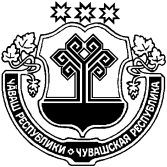 В соответствии с Федеральным  Законом  от 06 октября  2003 года № -131 ФЗ «Об общих принципах организации местного самоуправления в Российской Федерации» и главой 31 Налогового кодекса Российской Федерации,Собрание депутатов Караевского сельского поселения р е ш и л о:1. Внести в Положение о вопросах налогового регулирования в Караевском сельском поселении Красноармейского района, отнесенных законодательством Российской Федерации о налогах и сборах к ведению органов местного самоуправления, утвержденное решением Собрания депутатов Караевского сельского поселения Красноармейского района от 14.11.2014 г. № С-36/3 (с изменениями от 27.08.2015 № С-45/3, 17.11.2015 № С-4/3, 17.04.2019 № С-37/2, 22.04.2019 № С- 45/3), следующее изменение, дополнив статью 21 пунктом 3 следующего содержания:«3. Льготная ставка по земельному налогу в размере 0,3 процента устанавливается для организаций, получивших в соответствии со статьей 25.16 Налогового кодекса Российской Федерации статус налогоплательщика - участника специального инвестиционного контракта, в отношении земельного участка, приобретенного в рамках реализации специального инвестиционного контракта на территории Караевского сельского поселения Красноармейского района Чувашской Республики, учитываемого на балансе организации в качестве непроизведенных активов, на срок действия специального инвестиционного контракта при условии раздельного учета указанного земельного участка».2. Настоящее решение вступает в силу не ранее чем по истечении одного месяца со дня его официального опубликования в периодическом печатном издании «Караевский вестник» и распространяется на правоотношения, возникшие с 1 января 2020 года.Глава Караевского сельского поселенияКрасноармейского района                                                                                Л.Л. АлексееваЧĂВАШ РЕСПУБЛИКИКРАСНОАРМЕЙСКИ РАЙОНẺЧУВАШСКАЯ РЕСПУБЛИКА КРАСНОАРМЕЙСКИЙ РАЙОН  ЧУВАШСКАЯ РЕСПУБЛИКА КРАСНОАРМЕЙСКИЙ РАЙОН  КАРАЙ ЯЛ ПОСЕЛЕНИЙĚН ДЕПУТАТСЕН ПУХĂВĚ ЙЫШĂНУ 2020.06.23 № С-54/4Карай ялěСОБРАНИЕ ДЕПУТАТОВ КАРАЕВСКОГО СЕЛЬСКОГО ПОСЕЛЕНИЯРЕШЕНИЕ23.06.2020   № С-54/4с. КараевоСОБРАНИЕ ДЕПУТАТОВ КАРАЕВСКОГО СЕЛЬСКОГО ПОСЕЛЕНИЯРЕШЕНИЕ23.06.2020   № С-54/4с. КараевоО внесении изменения в решение Собрания депутатов Караевского сельского поселения Красноармейского района от 14.11.2014 г. № С-36/3 «Об утверждении Положения о вопросах налогового регулирования в Караевском сельском поселении Красноармейского района, отнесенных законодательством Российской Федерации о налогах и сборах к ведению органов местного самоуправления»О внесении изменения в решение Собрания депутатов Караевского сельского поселения Красноармейского района от 14.11.2014 г. № С-36/3 «Об утверждении Положения о вопросах налогового регулирования в Караевском сельском поселении Красноармейского района, отнесенных законодательством Российской Федерации о налогах и сборах к ведению органов местного самоуправления»О внесении изменения в решение Собрания депутатов Караевского сельского поселения Красноармейского района от 14.11.2014 г. № С-36/3 «Об утверждении Положения о вопросах налогового регулирования в Караевском сельском поселении Красноармейского района, отнесенных законодательством Российской Федерации о налогах и сборах к ведению органов местного самоуправления»